			Meeting of the Parish Council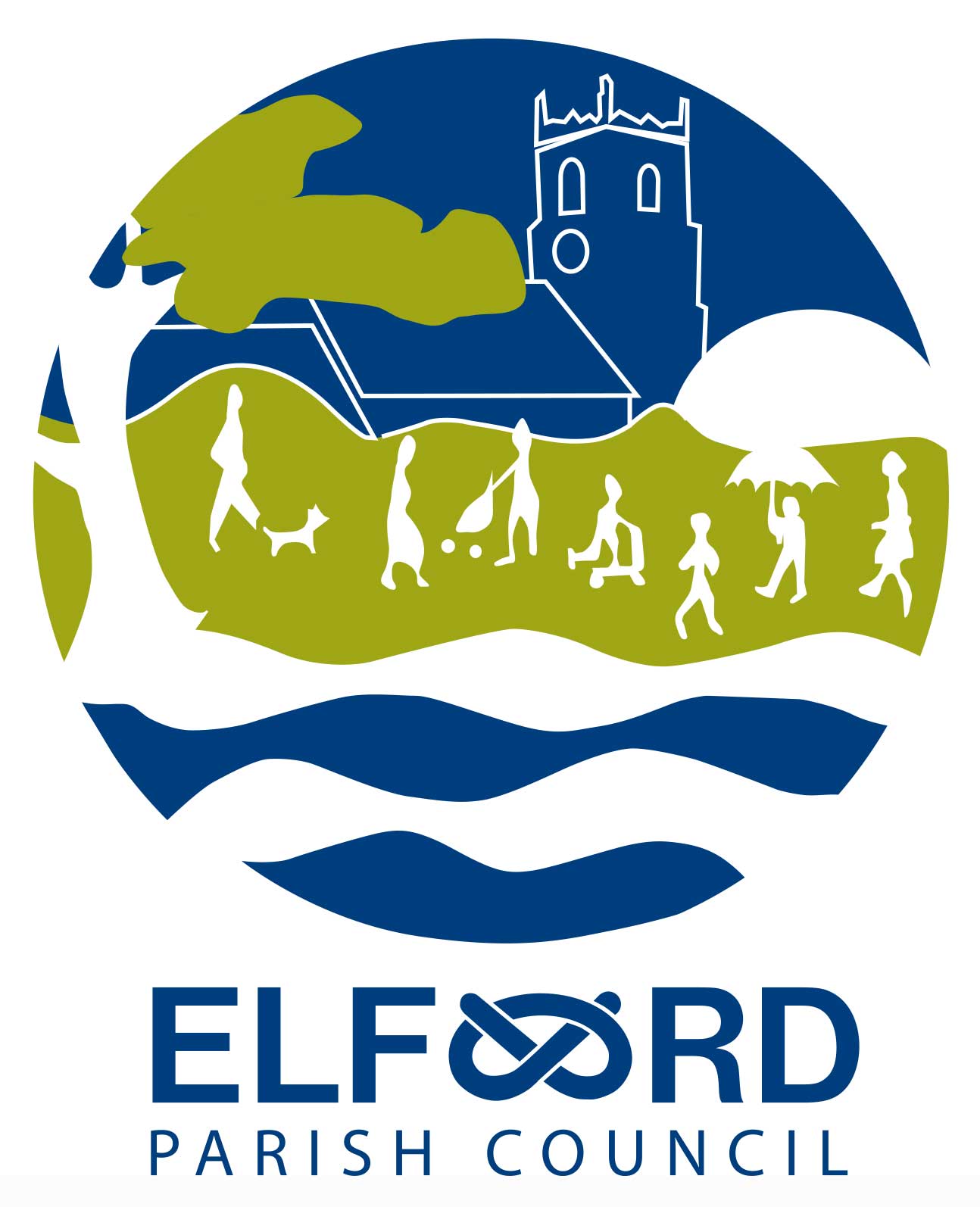 Monday 26th July 2021, 7 pm, at Elford Village HallA G E N D A Open Forum – to receive any questions or comments from residents.To receive apologies for absence     To receive Declarations of InterestTo approve the Minutes of the meeting of 14th June 2021To receive the Clerk’s Report									To consider any planning matters To consider the Playground To consider the Sportsfield To consider the Rights of WayTo consider forward planningTo receive questions and reports from Councillors	To receive correspondence	To consider the Clerk’s appraisal, salary and pension recommendations (confidential)	To receive a financial report   To consider authorising schedule of accounts for payment					Date of next meeting : Monday 13th September at 7pm at Elford Village Hall